令和　　年　　月　　日三内丸山遺跡センター所長　殿所　在　地団　体　名代表者氏名電　　　話縄文“体感”世界遺産講座申込書下記により、申込みをします。記【申込み先】〒038-0031　青森市三内字丸山305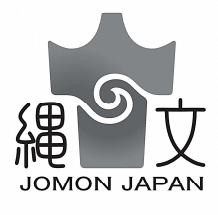 三内丸山遺跡センター 世界文化遺産課TEL：017-782-9463　　FAX:017-781-6103電子メール：jomon@pref.aomori.lg.jp 【記入例】                                                    令和　◯年　○月　×日三内丸山遺跡センター所長　殿所　在　地　○○○○○○○○○団　体　名　○○○立　○○○小学校代表者氏名　校長　○○○○○○電　　　話　○○○○○○○○○縄文“体感”世界遺産講座申込書下記により、申込みをします。記【申込み先】〒038-0031　青森市三内字丸山305三内丸山遺跡センター 世界文化遺産課TEL：017-782-9463　　FAX:017-781-6103電子メール：jomon@pref.aomori.lg.jp希望日時（第１希望）令和　年　　月　　日　　時　　分から　　時　　分まで（　　分間）希望日時（第２希望）令和　年　　月　　日　　時　　分から　　時　　分まで（　　分間）希望日時（第３希望）令和　年　　月　　日　　時　　分から　　時　　分まで（　　分間）予定場所対象及び人数　　　　　　　　　　　　　　　　（　　　　　　　人）目的担当者氏名及び連絡先電話：　　　　　　　　　　　　　FAX：　　　　　　　　　　　　　電子メールアドレス：　　　　　　　　　　　　　　　　　　　　その他希望日時（第１希望）令和◯年　４月１５日１３時３０分から１４時１５分まで（４５分間）希望日時（第２希望）令和◯年　９月１６日１４時４０分から１５時２５分まで（４５分間）希望日時（第３希望）令和◯年１１月１８日１３時３０分から１４時１５分まで（４５分間）予定場所○○○立　○○○小学校　体育館対象及び人数第５・第６学年　　　（　約　５０人　）目的世界遺産と縄文時代の学習のため担当者氏名及び連絡先○○○立　○○○小学校　　６学年教諭　○○　○○電話　○○○－○○○－○○○○　FAX　○○○－○○○－○○○○e-mail　○○○○○＠○○○○○その他１時限（４５分）での開催を希望します。